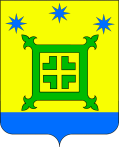 
ПОСТАНОВЛЕНИЕ      АДМИНИСТРАЦИИ  НОВОРОЖДЕСТВЕНСКОГО СЕЛЬСКОГО ПОСЕЛЕНИЯ  ТИХОРЕЦКОГО  РАЙОНА  от 05.07.2018                                                                                                      № 67станица НоворождественскаяО внесении изменений в постановление администрации Новорождественского сельского поселения Тихорецкого района от 14 марта 2016 года № 54 «О конкурсе на право размещения нестационарных  торговых объектов на территории Новорождественского сельского поселения Тихорецкого района» В целях уточнения Положения о конкурсе на право размещения нестационарных торговых объектов на территории Новорождественского сельского поселения Тихорецкого района п о с т а н о в л я ю:1.Внести в постановление администрации Новорождественского сельского поселения Тихорецкого района от 14 марта 2016 года № 54 «О конкурсе на право размещения нестационарных торговых объектов на территории Новорождественского сельского поселения Тихорецкого района» следующие изменения:1.1.Подпункт 3 пункта 1 исключить.1.2.В приложении № 1:абзац двенадцатый пункта 2.4 раздела 2 изложить в следующей редакции:«порядковый номер, место размещения нестационарного объекта               в соответствии с графическим изображением согласно приложению                           № 2 к постановлению администрации муниципального образования Тихорецкий район от 11 ноября 2015 года № 1189 «Об утверждении схемы размещения нестационарных торговых объектов на территории муниципального образования Тихорецкий район» (далее - Схема);»;в разделе 3:пункт 3.18 изложить в следующей редакции:«3.18.С Победителем Конкурса на основании итогового протокола в течение 5 дней после предоставления им Организатору документов, указанных в разделе 5 настоящего Положения, заключается Договор о предоставлении права на размещение нестационарного торгового объекта на территории Новорождественского сельского поселения Тихорецкого района по установленной форме (приложение № 4 к Положению).»;в пункте 3.19 слова «о предоставлении права на размещение» заменить словами «на право размещения»;раздел 4 изложить в следующей редакции:«4. Обязанности победителя Конкурса           4.1.Для заключения договора на право размещения нестационарного торгового объекта, Победитель Конкурса обязан в течение 5 дней со дня размещения на официальном сайте поселения итогового протокола Конкурса, предоставить Организатору платежный документ, подтверждающий оплату предложенной суммы финансового предложения за право размещения нестационарного торгового объекта на территории Новорождественского сельского поселения Тихорецкого района.»;приложение № 4 изложить в редакции согласно приложению № 1 к настоящему постановлению.1.3.Приложение № 2 изложить в новой редакции согласно приложению № 2 к настоящему постановлению.1.4.Приложение № 3 исключить.2.Общему отделу администрации Новорождественского сельского поселения Тихорецкого района (Мишнева) обеспечить обнародование настоящего постановления в установленном порядке и разместить на официальном сайте администрации Новорождественского сельского поселения Тихорецкого района в информационно-телекоммуникационной сети «Интернет».3. Постановление вступает в силу со дня его обнародования и распространяется на правоотношения, возникшие с 1 июня 2018 года. Глава Новорождественского сельского поселения Тихорецкого района                                                           П.А. ШитухинПРИЛОЖЕНИЕ № 1 к постановлению администрацииНоворождественского сельского поселенияТихорецкого районаот 05.07.2018  № 67«ПРИЛОЖЕНИЕ № 4к Положению о проведении конкурса на право размещения нестационарных торговых объектов на территории Новорождественского сельского поселения Тихорецкого районаДоговорна право размещения нестационарного торгового объекта на территории Новорождественского сельского поселения Тихорецкого района__________________                                                         «___»__________20___ г.Администрация Новорождественского сельского поселения Тихорецкого района, именуемая «Администрация», в лице ___________________________________, действующего на основании ___________________________________________, с  одной  стороны,   и _________________________________________________                                                        (наименование юридического лица, ф.и.о. индивидуального предпринимателя)в лице  ___________________________________________________________                                                                    (должность, Ф.И.О.)__________________________________________________________________,действующего на основании _________________________________________, именуемый в дальнейшем «Участник», с другой стороны (вместе именуемые Стороны), заключили настоящий  договор (далее - Договор) о  нижеследующем:1. Предмет Договора:1.1. В соответствии с решением конкурсной комиссией по проведению конкурса на право размещения нестационарных торговых объектов на территории Новорождественского сельского поселения Тихорецкого района от __________, протокол № ____ Администрация предоставляет Участнику право на размещение нестационарного торгового объекта – далее Объект:  ___________________________________________________________________                                         (тип объекта (павильон, киоск и т.д.), площадь объекта)            для осуществления торговой деятельности________________________________                                                                    (специализация)по адресу:  ___________________________________________________________                              (место расположения объекта)на  срок  с _________________  по___________________20___ года,                                  с ежемесячной оплатой согласно сумме финансового предложения в размере ________ рублей.2. Права и обязанности сторон:2.1. Администрация имеет право:2.1.1. Осуществлять контроль за выполнением требований, установленных Положением о конкурсе на право размещения нестационарных торговых объектов.2.1.2. Проводить комиссионные проверки Объекта с составлением акта.2.1.3. Демонтировать установленные конструкции при нарушении (невыполнении) Участником обязательств, предусмотренных пунктом                     2.4 настоящего Договора, с последующим возмещением Участником расходов администрации.2.2. Администрация обязуется обеспечить методическую и организационную помощь в вопросах организации торговли, предоставлении услуг населению.2.3. Участник имеет право:разместить Объект, в соответствии со схемой нестационарных торговых объектов, утвержденной постановлением администрации муниципального образования Тихорецкий  район от _______ № ____ «______».2.4. Участник обязан:2.4.1. Обеспечить установку Объекта и его готовность к работе                       в соответствии с эскизным проектом, приложенным к заявлению на участие               в Конкурсе и требованиями к эксплуатации в срок  до ______________.2.4.2. Приступить к эксплуатации Объекта после заключения договоров: на вывоз твердых и коммунальных отходов со специализированной организацией и на подключение к источникам энергообеспечения (при необходимости).2.4.3. Использовать Объект по назначению, указанному в пункте                   1.1 настоящего Договора, без права передачи его третьему лицу.2.4.4. Обеспечить выполнение установленных законодательством Российской Федерации торговых, санитарных и противопожарных норм и правил организации работы для данного Объекта. Вести работы по благоустройству прилегающей территории (уборка прилегающей к объекту территории от мусора, сорной растительности, размещение урн для сбора твердых бытовых отходов), границы которой определяются в радиусе 5 метров от объекта торговли.2.4.5. Установить режим работы Объекта с _____ часов до ____ часов.2.4.6. Обеспечить постоянное наличие вывески о принадлежности Объекта в соответствии законом Российской Федерации от 7 февраля 1992 года                № 2300-I «О защите прав потребителей» и предъявление по требованию представителя Администрации:достоверной информации об изготовителе (исполнителе, продавце) и реализуемых им товарах (работах, услугах);журнала учета мероприятий по контролю за исполнением настоящего Договора.2.4.7.Ежемесячно, в срок не позднее 25-го числа месяца, предшествующего месяцу, за который производится оплата, перечислять                      в бюджет Новорождественского сельского поселения Тихорецкого района                   денежные средства, указанные в пункте 1.1 настоящего Договора. 2.4.8. Освободить место размещения от конструкций и привести его в первоначальное состояние в течение 3-х дней:по окончании срока действия настоящего Договора;в случае досрочного расторжения Договора по инициативе Администрации в соответствии с разделом 3 настоящего Договора;на основании решении суда, вступившего в законную силу.3. Порядок расторжения Договора:3.1. Администрация имеет право в одностороннем порядке расторгнуть настоящий Договор досрочно, письменно уведомив об этом Участника путем вручения ему уведомления лично под роспись или направления посредством почтовой связи, электронной почты, за 3 дня до расторжения, в случаях:не устранения в срок нарушений, выявленных комиссией при проверке Объекта и отраженных в акте;нарушения Участником подпунктов 2.4.1 - 2.4.3, 2.4.7 раздела 2 настоящего Договора;неоднократного (2 и более раз) нарушения Участником подпунктов 2.4.4, 2.4.6 раздела 2 настоящего Договора;в случае изъятия места размещения Объекта для муниципальных нужд.3.2. По истечении 3 дней с момента уведомления Участника в порядке, установленном пунктом 3 настоящего Договора, Договор считается расторгнутым.4. Прочие условия:4.1. Изменения и дополнения к настоящему Договору действительны, если они оформлены в письменной форме дополнительными соглашениями и подписаны уполномоченными представителями Сторон.4.2. В случае изменения адреса или иных реквизитов каждая из Сторон обязана в 10-дневный срок направить об этом письменное уведомление другой Стороне. 4.3. Взаимоотношения Сторон, не урегулированные настоящим Договором, регламентируются действующим законодательством Российской Федерации.4.4. Договор составлен в 2 (двух) идентичных экземплярах, по одному для каждой из Сторон.5. Юридические адреса, реквизиты и подписи сторон:                Администрация                                                  Участник_____________________________              _________________________________________________________              ___________________________»Заместитель главыНоворождественского сельского поселенияТихорецкого района                                                                                 О.П. Ланг                          ПРИЛОЖЕНИЕ № 2 к постановлению администрацииНоворождественского сельского поселения Тихорецкого районаот 05.07.2018 № 67«ПРИЛОЖЕНИЕ № 2постановлением администрации Новорождественского сельского поселения Тихорецкого районаот 14.03.2016 года № 54(в редакции постановленияадминистрации Новорождественскогосельского поселения Тихорецкого района от _________ №  ____)МЕТОДИКА определения стартового размера финансового предложения
за право размещения нестационарных торговых объектов
на территории Новорождественского сельского поселения Тихорецкого района на земельных участках, находящихся в муниципальной собственности, либо государственная собственность на которые не разграничена1. Для сезонных нестационарных торговых объектов (за исключением сезонных (летных) кафе):S = С x Ксезон x К, где:S - стартовый размер финансового предложения за право размещения нестационарных торговых объектов в месяц;С - базовый размер финансового предложения за право размещения нестационарных торговых объектов;Ксезон - коэффициент, учитывающий сезонность (Ксезон = 1,5 – с 1 апреля по 31 октября, Ксезон = 1,0 - с 1 ноября по 31 марта);К - коэффициент, применяемый для производителей продукции общественного питания и товаропроизводителей сельскохозяйственной продукции и продукции её переработки, реализующих производимую продукцию, инвалидов и членов их семей (0,5).Таблица базового размера финансового предложения за право на размещения нестационарных торговых объектов на территории Новорождественского сельского поселения Тихорецкого района2. Для мелкорозничных и иных несезонных нестационарных торговых объектов (включая сезонные (летние) кафе):Sр = С х Т х Сп х S х К, где:Sр - стартовый размер финансового предложения за право на размещение мелкорозничного и иного несезонного нестационарного торгового объекта (единица измерения - рубль);С - базовый размер финансового предложения за 1 кв. м нестационарного торгового объекта, равный 20 рублям в месяц;Т - коэффициент, учитывающий тип нестационарного торгового объекта:Сп - коэффициент, учитывающий специализацию нестационарного торгового объекта:S - площадь нестационарного торгового объекта;К - коэффициент, применяемый для производителей продукции общественного питания и товаропроизводителей сельскохозяйственной продукции и продукции её переработки, реализующих производимую продукцию, равный 0,5.Заместитель главыНоворождественского сельского поселенияТихорецкого района                                                                                 О.П. Ланг                          №
п/пАссортимент товаровБазовый размер финансового предложения (С) (рублей/ 1 месяц)1231.Мороженое, прохладительные напитки, квас1002.Фрукты, овощи1003.Бахчевые культуры450№
п/пТип нестационарного торгового объектаЗначение коэффициента Т1231.Киоск, павильон в составе торгово-остановочного комплекса0,82.Киоск, павильон (площадью до 30 кв. м)0,83.Павильон (площадью от 31 кв. м. до 60 кв. м)0,54.Павильон (площадью от 61 кв. м. до 100 кв. м)0,45.Павильон (площадью свыше 101 кв. м)0,36.Сезонное (летнее) кафе0,57.Торговая палатка0,3№
п/пСпециализация нестационарного торгового объектаЗначение коэффициента Сп1231.Бытовые услуги0,52.Периодическая печатная продукция0,53.Хлебобулочные и выпечные изделия в промышленной упаковке0,54.Бакалейно-кондитерские товары0,95.Услуга общественного питания0,96.Продовольственные товары0,97.Непродовольственные товары0,9